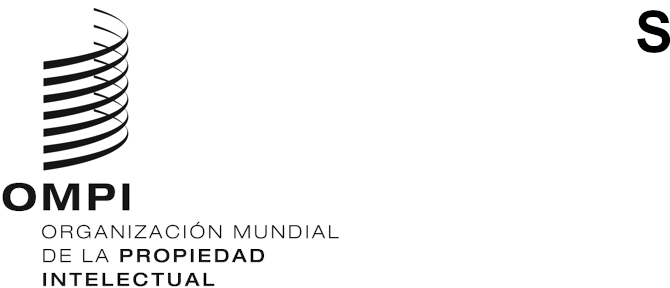 PCT/WG/13/1 Prov. 3ORIGINAL: Inglésfecha: 30 de septiembre de 2020Grupo de Trabajo del Tratado de Cooperación en materia de Patentes (PCT)Decimotercera reunión
Ginebra, 5 a 8 de octubre de 2020Proyecto revisado de orden del díapreparado por la SecretaríaApertura de la sesiónElección del presidente y de dos vicepresidentesAprobación del orden del díaAplicación de la Norma ST.26 de la OMPI en el PCT
(documento PCT/WG/13/8)Fortalecimiento de las salvaguardias del PCT en caso de perturbaciones generalizadas
(documento PCT/WG/13/10)Examen del sistema de búsqueda internacional suplementaria
(documento PCT/WG/13/4 Rev.)Documentación mínima del PCT: Informe de situación
(documento PCT/WG/13/12)Coordinación de la formación para examinadores de patentes
(documento PCT/WG/13/6 Rev.)Coordinación de la asistencia técnica en el marco del PCT
(documento PCT/WG/13/7 Rev.)Otros asuntosResumen de la presidenciaClausura de la sesión[Fin del documento]